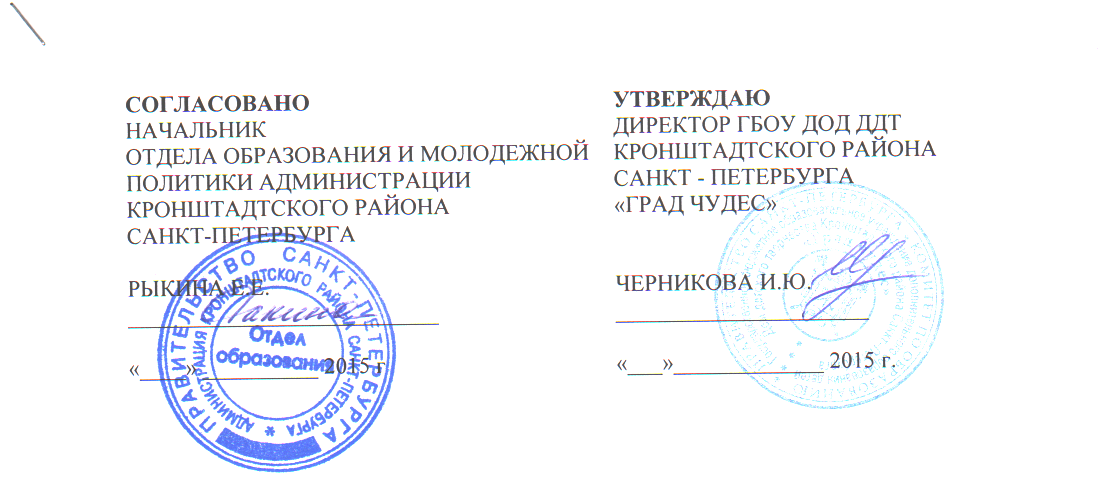 ПОЛОЖЕНИЕо проведении районного фестиваля - конкурса«Шире круг» 2015 год официально объявлен Годом литературы. Указ о его проведении подписан Президентом РФ Владимиром Путиным 12 июня 2014 года. Государство хочет привлечь внимание общества к литературе и напомнить, что читать – нужно, полезно и современно.В рамках Года литературы проводится районная выставка – конкурс детского художественного творчества и фестиваль театрального искусства, на которых участники смогут представить свои творческие работы.Общее положение:Районный фестиваль – конкурс «Шире круг» (далее Фестиваль – конкурс) проводится ежегодно в целях реализации районного плана мероприятий, приуроченных к празднованию Международного Дня Толерантности в Санкт-Петербурге.Организаторы:Организатором Фестиваля – конкурса являются:Отдел образования и молодежной политики администрации Кронштадтского района Санкт-Петербурга;ГБОУ ДОД Дом детского творчества Кронштадтского района Санкт-Петербурга «Град чудес»Цели и задачи:Формирование у юных кронштадтцев и их родителей позитивных ценностей и установок на уважение и понимание богатого многообразия культур и национальных традиций через творческое общение;Воспитание чувства патриотизма у детей через формирование интереса к истории и к культуре Санкт-Петербурга, регионов России, мира;Популяризация художественной литературы;Поиск и поддержка творческих начинаний, имеющих особую культурную и социальную значимость для общества;Расширение кругозора, развитие познавательной активности, коммуникативных способностей участников;Выявление, привлечение и поддержка способных, творчески одарённых детей;Предоставление возможностей для реализации и совершенствования творческих способностей через участие в конкурсной деятельности.Участники:Обучающиеся образовательных учреждений Кронштадтского района Санкт-Петербурга всех типов и видов, культурно-просветительских учреждений.Возраст участников от 3 до 18 лет:дошкольники;7-10 лет; 11-13 лет;14-18 лет.Порядок, сроки и место проведения фестиваля - конкурса:В рамках Фестиваля – конкурса проводится:Выставка – конкурс детского художественного творчества; Фестиваль – конкурс театрального искусства «Театральные таланты».Выставка – конкурс проводится на базе ГБОУ ДОД ДДТ «Град чудес» с 1 по 30 ноября 2015 года. Поступление экспонатов и оформление выставки проводится до 1 ноября 2015 года с 10.00 до 18.00.Фестиваль – конкурс театрального искусства «Театральные таланты» проводится в ГБОУ ДОД ДДТ «Град чудес» с 16 по 30 ноября 2015 года.Заявки (по установленной форме) на участие в Фестивале – конкурсе принимаются до 15 октября 2015 года по адресу: . Кронштадт, пр. Ленина, д. 51, ДДТ «Град чудес»; телефон/факс 435-07-41 – заместитель директора Астраханцева Альбина Ивановна, заместитель директора Бархатова Зоя Павловна (http://ddt-grad-tchudes.ru/)Условия участия в выставке-конкурсе:Выставка – конкурс проводится по двум темам:«Любимый герой» (персонаж русской или зарубежной литературы); «Любимая сказка» (Сказки России и народов мира)Выставка – конкурс проводится по номинациям:1. Декоративно-прикладное творчествоработы из природного материала;вязание, кружевоплетение, макраме, ткачество, вышивка;бисероплетение;художественная обработка ткани (выжигание по ткани, батик, аппликация, коллаж и др.); обработка кожи, меха;кукла, мягкая игрушка;керамика, изделия из пластических масс;макетирование, бумагопластика;смешанная техникаТехническое творчествохудожественная обработка дерева;смешанная техникаИзобразительное искусствоИЗО;смешанная техника.Компьютерная графикарисунок,анимация,видеофильмТребования к оформлению выставочных работ:На Выставку – конкурс принимаются работы, выполненные в 2015 году. Выставочные работы сопровождаются этикеткой размером 10 см х 4см, выполненной на компьютере (шрифт Times New Roman, размер 16 кегль) и содержащей следующую информацию: наименование работы, Ф.И. и возраст автора, образовательное учреждение, Ф.И.О. руководителя.Плоскостные работы должны быть оформлены в рамки, иметь крепление для размещения на вертикальной поверхности. Объемные работы должна быть устойчивыми, приспособленными к экспонированию.Требования к оформлению работ в номинации «Компьютерная графика»:Рисунок: рисунки предоставляются на бумажном носителе (в формате А4). Сканированные рисунки к участию не допускаются.Анимация и видеофильмы предоставляются в растровом (AVI, MPG) форматах. Продолжительность фильмов – до 2 минут.Критерии оценки работ:Номинации: Декоративно – прикладное творчество; Техническое творчество; Изобразительное искусство:соответствие тематике; создание художественного образа (оригинальное композиционное решение, цветовая и смысловая выразительность);техническое исполнение;уровень выставочного дизайна;Номинации: «Компьютерная графика»:соответствие тематике; техническое исполнение;уровень выставочного дизайнаФестиваль – конкурс театрального искусства «Театральные таланты» дата проведения определяется по мере поступления заявок.Фестиваль – конкурс проводится по номинациям:Сказочный мир (сказки народов мира русских и зарубежных писателей);Спектакль по произведениям русской, зарубежной литературы;Ярмарочные увеселения, балаганы;Спектакли по пьесам собственного сочинения;Домашний театр (дети, родители, учителя)Продолжительность выступления коллектива от 5 до 15 минут.Критерии оценки Фестиваля – конкурса:целостность композиции, исполнительское мастерство, сценическая культура, драматургия, соответствие репертуара психолого-возрастным особенностям, художественное оформление номера. Подведение итогов:	Победители фестиваля – конкурса награждаются Дипломами победителя по номинациям, участникам вручаются Благодарности.Форма заявкиЗАЯВКАна участие в районной выставке-- конкурсе«Шире круг»Номинация «Декоративно-прикладное творчество», «Техническое творчество», «Изобразительное искусство», «Компьютерная графика»Для ДОУ Для ОУ Для УДОДМ.П.Подпись _________________________ ЗАЯВКАна участие в районном фестивале- конкурсе«Шире круг»Фестиваль театрального искусства «Театральные таланты»М.П.Подпись _________________________ № п/пНазвание работыТемаФамилия, имя, участникаВозрастОбразовательное учреждениеФ.И.О. воспитателя (полностью), контактный телефон№ п/пНазвание работыТемаФамилия, имя, участникаВозрастОбразовательное учреждение, классФ.И.О. педагога (полностью), контактный телефон№ п/пНазвание работыТемаФамилия, имя, участникаВозрастТворческое объединение, учреждение, год обученияФ.И.О. педагога (полностью), контактный телефонНазвание коллективаНаименование образовательного учрежденияКоличество участников Возраст участниковАвторНазвание спектакляФИО руководителя(полностью)Номинация Контактный телефон, электронный адрес